Alternative spellings ‘r’Circle all the words that contain the ‘r’ phoneme!(r, wr)Write a sentence for each of those words______________________________________________________________________________________________________________________________________________________________________________________________________________________________________________________________________________________________________________________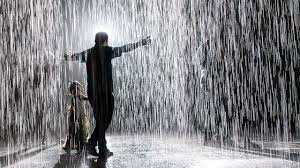 knotwrapsignringingwrenchhousechildrenknucklerain